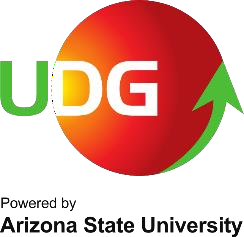 Raspored za prve konsultacije 26. mart 2024UTORAK, od 11:30h S43S4311:30Grupa 2111:35Grupa 2211:40Grupa 2311:45Grupa 2411:50Grupa 2511:55Grupa 2612:00Grupa 2712:05Grupa 2812:10Grupa 2912:15Grupa 3012:20Grupa 3112:25Grupa 3212:30Grupa 33